CHAMAMENTO PÚBLICO Nº 025/2021“DIVULGA CLASSIFICAÇÃO FINAL DO PROCESSO SELETIVO SIMPLIFICADO  PÚBLICO Nº 025/2021, PARA CONTRATAÇÃO EM CARÁTER DE URGÊNCIA DE PROFISSIONAIS PARA OCUPAREM A FUNÇÃO TEMPORÁRIA DE ATENDENTE DE CRECHE, DO QUADRO DE PESSOAL QUE COMPÕE A ESTRUTURA DA SECRETARIA MUNICIPAL DE EDUCAÇÃO DO MUNICIPIO DE NOVA TRENTO”	O PREFEITO MUNICIPAL, do Município de Nova Trento/SC, com base no art. 5º, da Lei Municipal nº 2.553/2014, de 21 de outubro de 2014, FAZ SABER que a Classificação Final do Processo Seletivo Simplificado Público nº 025/2021, para a contratação em caráter de urgência de profissionais é a seguinte:CARGO: ATENDENTE DE CRECHENova Trento, 17 de Setembro de 2021.Tiago DalsassoPREFEITO MUNICIPALNova Trento, 03 de Setembro de 2021.Tiago DalsassoPREFEITO MUNICIPALClas.Nº Insc.Nome CompletoData de Nasc.Pontuação:Tempo de ServiçoRESULTADO1º003Luana Marchi08/02/951,0Classificado2º001Fabricia Teixeira da Silva02/10/930,5Classificado3º004Amanda da Silva Almeida Neponuceno06/02/980,5Classificado4º002Gabriela B. Pereira24/07/20010,0Classificado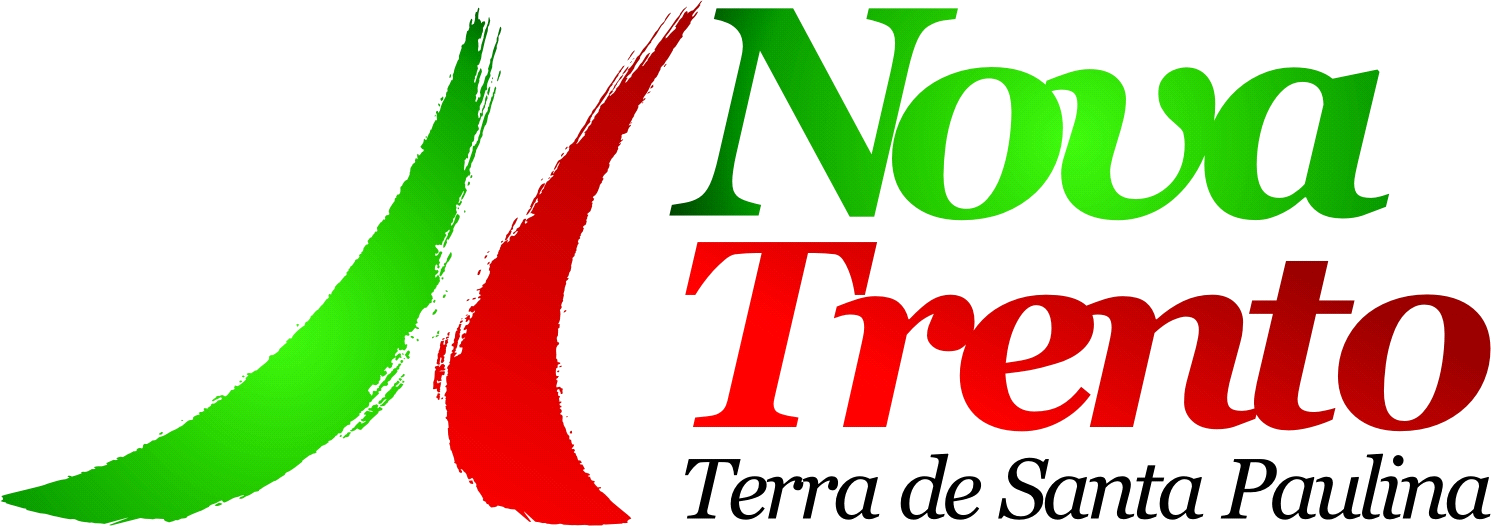 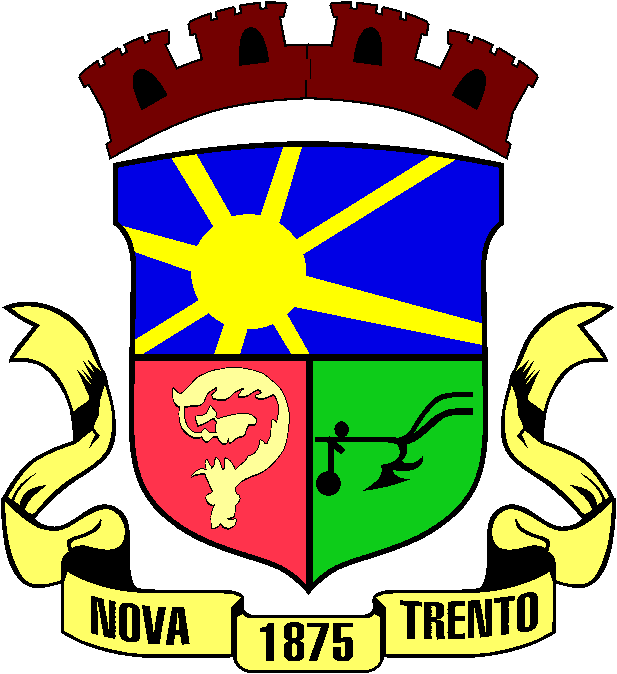 